INWENDIG =AAN DE BINNENKANT VAN JE LICHAAMUITWENDIG = AAN DE BUITENKANT VAN JE LICHAAMEEN SKELET= HET GERAAMTE, DAT ZIJN DE BOTTENEEN ORGAAN = EEN DEEL VAN HET LICHAAM VAN EEN MENS,DIER OF DING.DAT DEEL HEEFT EEN BEPAALDE FUNCTIEEEN RÖNTGENFOTO =EEN FOTO VAN DE BINNENKANT VAN JE LICHAAMDE PELS =DE VACHT VAN EEN DIER,DAT ZIJN DE HAREN DIE ZIJ HUID HELEMAAL BEDEKKEN.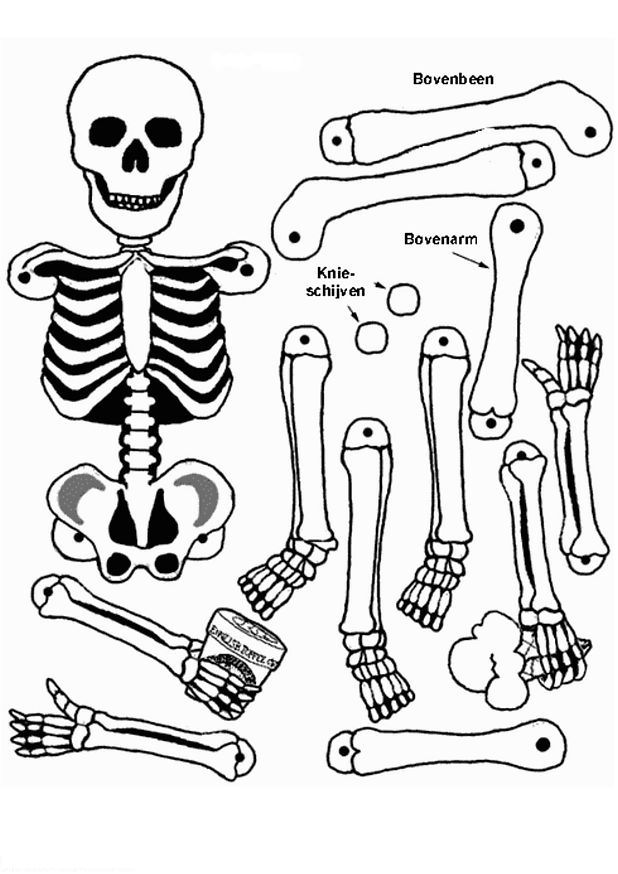 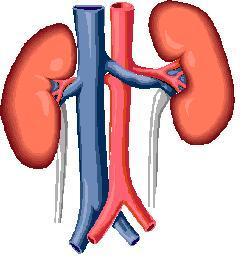 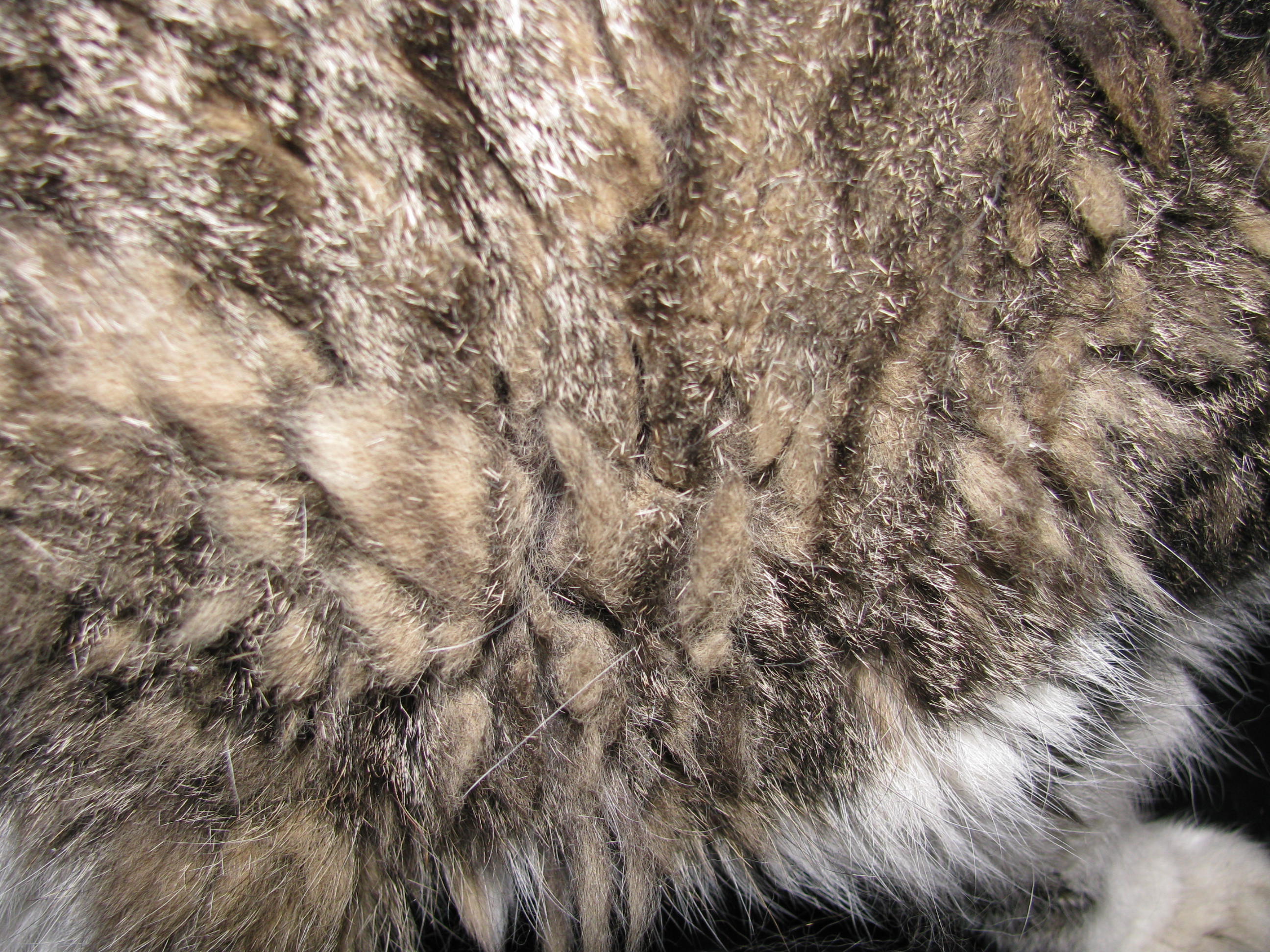 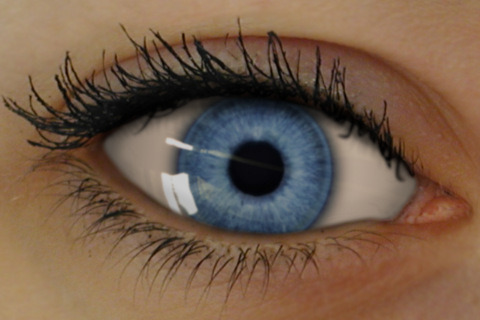 